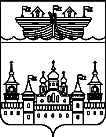 АДМИНИСТРАЦИЯ ГЛУХОВСКОГО СЕЛЬСОВЕТАВОСКРЕСЕНСКОГО МУНИЦИПАЛЬНОГО РАЙОНА НИЖЕГОРОДСКОЙ ОБЛАСТИПОСТАНОВЛЕНИЕ30 марта 2017 года						№40ОБ УТВЕРЖДЕНИИ ПОРЯДКАИСПОЛЬЗОВАНИЯ БЮДЖЕТНЫХ АССИГНОВАНИЙРЕЗЕРВНОГО ФОНДА АДМИНИСТРАЦИИГЛУХОВСКОГО СЕЛЬСОВЕТА ВОСКРЕСЕНСКОГОМУНИЦИПАЛЬНОГО РАЙОНА НИЖЕГОРОДСКОЙ ОБЛАСТИВ соответствии со статьей 81 Бюджетного кодекса Российской Федерации, статьей 26 решения сельского Совета Глуховского сельсовета от 03 июля 2013 года № 9 «Об утверждении Положения о бюджетном устройстве и бюджетном процессе в Глуховском сельсовете Воскресенского муниципального района Нижегородской области в новой редакции в соответствии с действующим бюджетным законодательством Российской Федерации» администрация Глуховского сельсовета Воскресенского муниципального района Нижегородской области постановляет:	1. Утвердить прилагаемый Порядок использования бюджетных ассигнований резервного фонда администрации Глуховского сельсовета Воскресенского муниципального района Нижегородской области. 	2. Контроль за исполнением настоящего постановления оставляю за собой.	3. Настоящее постановление вступает в силу со дня его обнародования.Глава администрации							И.Ю.ДубоваУтвержденпостановлением администрацииГлуховского сельсоветаот 30 марта  2017 года № 40ПОРЯДОКИСПОЛЬЗОВАНИЯ БЮДЖЕТНЫХ АССИГНОВАНИЙРЕЗЕРВНОГО ФОНДА АДМИНИСТРАЦИИГЛУХОВСКОГО СЕЛЬСОВЕТА ВОСКРЕСЕНСКОГОМУНИЦИПАЛЬНОГО РАЙОНА НИЖЕГОРОДСКОЙ ОБЛАСТИ	1. Резервный фонд администрации Глуховского сельсовета Воскресенского муниципального района Нижегородской области (далее – Резервный фонд) создается для финансового обеспечения непредвиденных расходов, не предусмотренных решением сельского Совета Глуховского сельсовета о бюджете на текущий финансовый год, которые не могут быть отложены до утверждения бюджета Глуховского сельсовета на следующий финансовый год. 	2. Размер Резервного фонда ежегодно утверждается решением сельского Совета Глуховского сельсовета о бюджете на очередной финансовый год и не может превышать 3 процента утвержденного общего объема расходов.	3. Средства Резервного фонда используются на финансовое обеспечение следующих непредвиденных расходов:	- проведение аварийно-восстановительных работ и иных мероприятий, связанных с ликвидацией последствий стихийных бедствий и других чрезвычайных ситуаций;	- оказание финансовой помощи гражданам, оказавшимся в затруднительном материальном положении;	- других непредвиденных расходов в случаях, когда финансирование по данным видам и статьям расходов не было предусмотрено.	4. Не допускается расходование Резервного фонда на содержание дополнительной численности органов местного самоуправления поселения, на проведение выборов, референдумов.	5. Расходование средств Резервного фонда осуществляется на основании постановлений администрации Глуховского сельсовета с единого лицевого счета бюджета поселения. Подготовку проектов постановлений администрации Глуховского сельсовета о выделении средств из Резервного фонда осуществляет специалист по ведению бухгалтерского учета (главный бухгалтер) администрации Глуховского сельсовета на основании обращений получателей средств бюджета поселения либо обращений граждан, с положительной резолюцией главы администрации Глуховского сельсовета. Получатели средств бюджета поселения одновременно с обращением о выделении средств представляют документы с обоснованием размера испрашиваемых средств, включая сметно-финансовые расчеты, а также в случае необходимости - заключения комиссии, экспертов.	6. Средства, выделяемые из Резервного фонда, подлежат использованию строго по целевому назначению, определяемому в соответствии с постановлениями администрации Глуховского сельсовета.	7. В случае использования средств Резервного фонда не в полном объеме экономия не может быть направлена на другие цели и подлежит возврату в бюджет Глуховского сельсовета.	8. Администрация Глуховского сельсовета, в распоряжение которой были выделены средства резервного фонда администрации района, одновременно с квартальной отчетностью об исполнении бюджета представляет в управление финансов администрации Воскресенского муниципального района информацию о расходовании выделенных средств резервного фонда.	9. Отчет об использовании бюджетных ассигнований Резервного фонда прилагается к годовому отчету об исполнении бюджета поселения, представляемому в установленном порядке в сельский Совет Глуховского сельсовета.